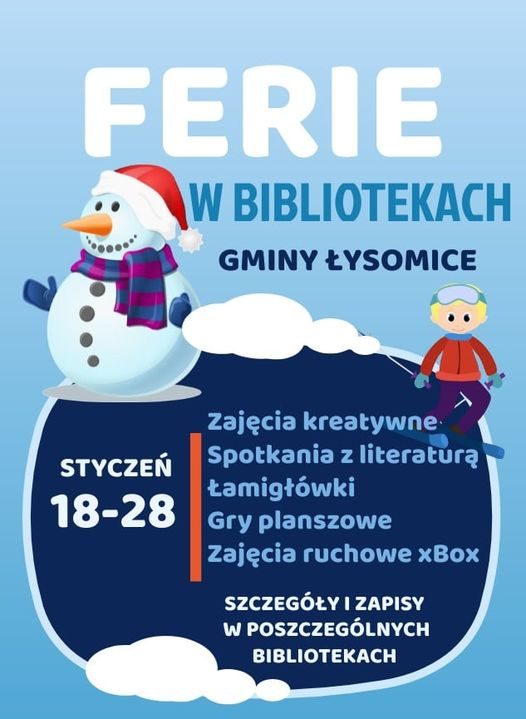 GBP w Łysomicach zaprasza na zajęcia w okresie ferii :20 stycznia godz. 11.00 - zajęcia plastyczne "Zimowo, bałwankowo"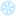 25 stycznia godz. 11.00 warsztaty kulinarne - Dzień Pizzy (należy zabrać wałek do ciasta)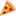 26 stycznia godz. 11.00 - dzień wiedzy o pingwinach + zajęcia plastyczne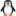 28 stycznia godz. 11.00 - dzień rozwiązywania łamigłówek i gier planszowych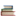 Obowiązują zapisy pod nr tel. 56 678-31-52